Красноярский край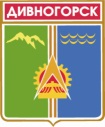 Дивногорский городской Совет депутатовР Е Ш Е Н И Е29.10.2015                                         г. Дивногорск                                         № 2-8-ГСО внесении изменений решение городского Совета депутатов от 28.10.. № 7-49-ГС «Об утверждении Положения об отделе физической культуры, спорта и молодежной политики администрации г. Дивногорска» (в ред. от 30.06.2011 №15-105-ГС, от 27.03.2014 №41-249-ГС, от 16.07.2015 №56-350-ГС)В соответствии с Федеральным законом от 6 октября 2003 № 131-ФЗ «Об общих принципах организации местного самоуправления в Российской Федерации», Федеральным законом от 8 мая 2010 № 83-ФЗ «О внесении изменений в отдельные законодательные акты Российской Федерации в связи с совершенствованием правового положения государственных (муниципальных) учреждений», на основании письма Министерства финансов Красноярского края от 11.06.2015 года №24/2237, письма администрации города Дивногорска от 18.06.2015 года №2207/4, руководствуясь статьей 26 Устава муниципального образования города Дивногорска, городской Совет депутатов РЕШИЛ:      	1. Внести в Положение об отделе физической культуры, спорта и молодежной политики администрации г. Дивногорска, утвержденное решением Дивногорского городского Совета депутатов от «28» октября . № 7-49-ГС (в ред. от 30.06.2011 №15-105-ГС, от 27.03.2014 №41-249-ГС, от 16.07.2015 №56-350-ГС) следующие изменения:      	1.1. Пункт 1.7 Положения изложить и утвердить в следующей редакции: «Юридический адрес Отдела: 663090, Российская Федерация, Красноярский край, г. Дивногорск, ул. Комсомольская, 2.».      	2. Начальнику отдела физической культуры, спорта и молодежной политики администрации г. Дивногорска представить утвержденные изменения для регистрации в Межрайонной инспекции федеральной налоговой службы № 23 по Красноярскому краю.      	3. Контроль за исполнением настоящего решения возложить на постоянную комиссию по социальной политике (Кеуш.В.М.).Глава города								   Е.Е.ОльПредседатель городского Совета депутатов                                                             Ю.И. Мурашов 